                                                                                                                                         ПРОЕКТ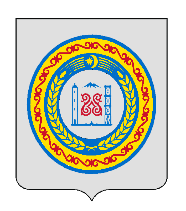 АДМИНИСТРАЦИЯ НОВО-АТАГИНСКОГО СЕЛЬСКОГО ПОСЕЛЕНИЯШАЛИНСКОГО МУНИЦИПАЛЬНОГО РАЙОНАЧЕЧЕНСКОЙ РЕСПУБЛИКИНОХЧИЙН РЕСПУБЛИКИН ШЕЛАН МУНИЦИПАЛЬНИ КЪОШТАНЖИМЧУ-АТАГ1АН АДМИНИСТРАЦИП О С Т А Н О В Л Е Н И Е_______________                                                                              № ______ с.Новые-Атаги        О внесении изменении постановления №21 от 06.12.2021 г. «Об утверждении Административного регламента о предоставлении Администрацией Ново-Атагинского сельского поселения муниципальной услуги «Установление сервитута в отношении земельного участка, находящегося в собственности администрации Ново-Атагинского сельского поселения» В соответствии Федеральным законом от 06 октября 2003г. №131-ФЗ «Об общих принципах организации местного самоуправления в Российской Федерации», Федерального закона от 27.07.2010 № 210-ФЗ «Об организации предоставления государственных и муниципальных услуг», на основании требования прокуратуры от 30.05.2022 г. № 2-17-12-2022 с целью приведения нормативно-правовых актов в соответствие действующему законодательству, администрация Ново-Атагинского сельского поселенияП О С Т А Н О В Л Я Е Т:	В пунктах 2.5.1, 2.5.2, 2.25.3, 4.3.4, 4.5.6, 4.8.5, 4.13.4 слова «дней» заменить на «рабочих дней»Настоящее постановление вступает в силу на следующий день после дня его официального опубликования (обнародования) и подлежит размещению на официальном сайте администрации Ново-Атагинского сельского поселения.Настоящее постановление подлежит направлению в прокуратуру Шалинского района и в Администрацию Главы и Правительства Чеченской Республики для включения в регистр муниципальных нормативных правовых актов Чеченской Республики в порядке, определенном Законом Чеченской Республики от 15 декабря 2009 года № 71-рз «О порядке организации и ведения регистра муниципальных нормативных правовых актов Чеченской Республики».Глава администрации	А.М. Масаев